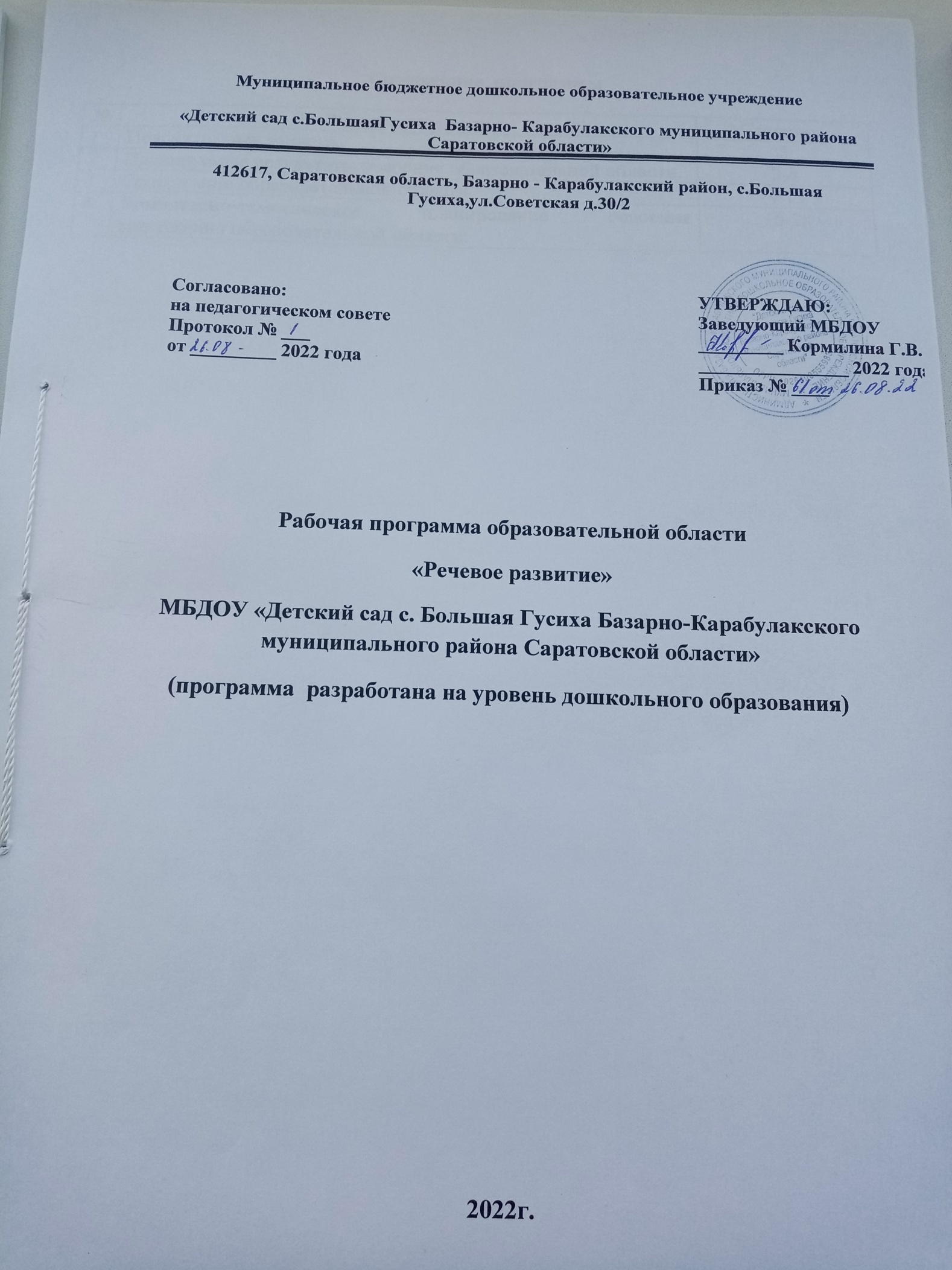 СодержаниепрограммыПояснительнаязаписка.Рабочая программа образовательной области «Речевое развитие», являющаяся частью образовательной программы муниципального бюджетного дошкольного образовательного учреждения «Детский сад с.Большая Гусиха Базарно-Карабулакского муниципального района Саратовской области»разработанас учётом примерной основной образовательной программы дошкольногообразования,иавторскойинновационнойпрограммыдошкольногообразования«От рождения до школы» Под ред. Н.Е. Вераксы, Т.С. Комаровой, Э.М. Дорофеевой – Издание шестое (инновационное), испр.и доп.- М.МОЗАИКА- СИНТЕЗ, 2022- с.366.«Речевое развитие» включает владение речью как средством общения и культуры; обогащение активного словаря; развитие связной, грамматически правильной диагностической и монологической речи; развитие речевого творчества; развитие звуковой и интонационной культуры речи, фонематического слуха; знакомство с книжной культурой, детской литературой, понимание на слух текстов различных жанров детской литературы; формирование звуковой аналитической активности как предпосылки обучения грамоте»Планируемыерезультатыосвоенияобразовательнойобласти«Речевое развитие».Показателиразвитиядлядетейот 1,2до3летПоказателиразвитиядлядетейот3до4летПоказателиразвитиядлядетейот 4до5летПоказателиразвитиядлядетейот5до6летПоказателиразвитиядлядетейот 6до7летДанныепоказатели(промежуточныепланируемыерезультатыосвоенияобразовательнойобласти«Речевое развитие») используются для оценки индивидуального развития детей,которая производится педагогическим работником в рамках педагогической диагностики (оценки индивидуального развития детей дошкольного возраста, связанной с оценкой эффективности педагогических действий и лежащей в основе их дальнейшего планирования).Диагностика осуществляется в форме регулярных наблюдений педагога за детьми в повседневной жизни или в процессе непрерывной образовательной деятельности.Основныммеханизмомоценкиявляетсяфиксацияпоказателейразвитиявоспитанника,посредством наблюдения.Фиксацияпоказателейразвитиявыражаетсявсловесной(опосредованной)форме:несформирован;находитсявстадии формирования;сформирован.Результаты педагогической диагностики используются для решения следующихобразовательных задач: индивидуализация образования; оптимизация работы с группой детей.Содержаниеобразовательнойобласти«Речевоеразвитие».Структурасодержанияобразовательнойобласти«Речевоеразвитие»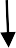 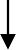 Основныецели и задачи:Речевоеразвитиенаправленонасовершенствованиевсехсторонречи,развитиезвуковойи интонационной культуры речи, фонематического слуха, формирование предпосылок обучения грамоте; овладение речью как средством общения, развитие речевого творчества; знакомство с книжной культурой, детской литературой.Развитиеречи.Развитиесвободногообщениясвзрослымиидетьми,овладениеконструктивными способами и средствами взаимодействия с окружающими.Развитиевсехкомпонентовустнойречидетей:грамматическогострояречи,связнойречи–диалогическойимонологическойформ;формированиесловаря,воспитаниезвуковойкультурыречи. Практическое овладение воспитанниками нормами речи.Приобщениекхудожественнойлитературе.Воспитаниеинтересаилюбвикчтению;развитие литературной речи.Воспитаниежеланияиуменияслушатьхудожественныепроизведения,следитьзаразвитием действия.Принципыразвитияречи.Принципвзаимосвязисенсорного,умственногоиречевогоразвития. Принцип коммуникативно-деятельного подхода к развитию речи.Принципразвитияязыковогочутья.Принципформированияэлементарногосознанияявленийязыка. Принцип взаимосвязи работы над различными сторонами речи. Принцип обогащения мотивации речевой деятельности.Принципобогащенияактивнойязыковойпрактики.ОсновныенаправленияработыпоразвитиюречидетейвДОУ.Развивающаяречеваясреда:развитиесвободногообщениясовзрослымиидетьми;овладение конструктивными способами взаимодействия с окружающими.Формированиесловаря:освоениезначенийсловиихуместноеупотреблениевсоответствии	с контекстом высказывания, с ситуацией, в которых происходит общение.Звуковаякультураречи:развитиевосприятиязвуковроднойречиипроизношения.Грамматическийстрой речи:морфология(изменениесловпородам,числам,падежам);синтаксис(освоениеразличныхтиповсловосочетанийипредложений);Связнаяречь:диалогическая(разговорная) речь;монологическаяречь(рассказывание).Приобщениекхудожественной литературе.Методыразвитияречи.Наглядные:непосредственноенаблюдениеиегоразновидности(наблюдениевприроде, экскурсии);опосредованноенаблюдение(изобразительнаянаглядность:рассматриваниеигрушек,картин, рассказывание по игрушкам и картинам.).Словесные:чтениеирассказываниехудожественных произведений;заучиваниенаизусть;пересказ;общаябеседа;рассказываниебезопорынанаглядный материал.Практические:дидактическиеигры;игры-драматизации,инсценировки,дидактическиеупражнения,пластическиеэтюды,хороводныеигры.Средстваразвитияречи:Общениевзрослыхидетей. Культурнаяязыковаясреда.Обучениероднойречиворганизованнойдеятельности. Художественная литература.Изобразительноеискусство,музыка,театр.Непосредственнообразовательнаядеятельностьподругимразделампрограммы.Задачи речевого развития реализуются интегрировано со всеми образовательными областями в непрерывной образовательной деятельности, режимных моментах, совместной со взрослыми и самостоятельной деятельности детей. НОД по речевому развитию и приобщению кхудожественной литературе проводится всоответствии с расписанием с учетом возрастных групп. Развитие свободного общения детей осуществляется во всех видах детской деятельности, планируется календарно в форме бесед, индивидуальной работы, речевых (словесных игр) и т.д.Деятельность по восприятию художественных произведений и народного фольклора планируется ежедневно в календарном плане. В группах созданы книжные уголки для самостоятельного рассматривания детьми художественной литературы. Уголки обновляется в соответствии с комплексно-тематическим планом.ФормыобразовательнойдеятельностиФормыорганизациидетейСодержаниепсихолого-педагогическойработыРазвитиеречиот1,2до 3 летРазвивающая речевая среда. Способствовать развитию речи как средства общения. Давать детям разнообразныепоручения,которыестимулируютихобщениесосверстникамиивзрослыми («Загляни в раздевалку и расскажи мне, кто пришел», «Узнай у тети Оли и расскажи мне...», «Предупреди Митю... Что ты сказал Мите? И что он тебе ответил?»).Предлагать для самостоятельного рассматривания картинки, книжки, игрушки в качестве наглядного материаладляобщениядетейдругсдругомисвоспитателем.Рассказыватьдетямобэтихпредметах, а также об интересных событиях (например, о повадках и хитростяхдомашних животных).Формированиесловаря.Наосноверасширенияориентировкидетейвближайшемокружении развивать понимание речи и активизировать словарь.Учить детей по словесному указанию педагога находить предметы по названию, цвету, размеру («Принеси Машеньке вазочку для варенья», «Возьми красный карандаш», «Спой песенку маленькому медвежонку»);называтьихместоположение(«Грибокнаверхнейполочке,высоко»,«Стоятрядом»); имитировать действия людей и движения животных («Покажи, как поливают из леечки», «Походи,как медвежонок»).Обогащать словарь детей: существительными, обозначающими названия игрушек, предметов личной гигиены (полотенце, зубная щетка, расческа, носовой платок), одежды, обуви, посуды, мебели,спальныхпринадлежностей(одеяло,подушка,простыня,пижама),транспортныхсредств (автомашина, автобус), овощей, фруктов, домашних животных и их детенышей;глаголами, обозначающими трудовые действия (стирать, гладить, лечить, поливать), действия, противоположныепозначению(открывать—закрывать,снимать—надевать,брать—класть), действия, характеризующие взаимоотношения людей (помочь, пожалеть, подарить, обнять), их эмоциональное состояние (плакать, смеяться, радоваться, обижаться);прилагательными,обозначающимицвет,величину,вкус,температурупредметов (красный,синий, сладкий, кислый, большой, маленький, холодный, горячий);наречиями(близко,далеко,высоко,быстро,темно,тихо,холодно, жарко, скользко).Способствоватьупотреблениюусвоенныхсловвсамостоятельнойречи детей.Кконцугодадети должны иметь словарный запас 1000–1200 слов.Звуковаякультураречи.Упражнятьдетейвотчетливомпроизнесенииизолированныхгласныхи согласных звуков (кроме свистящих, шипящих и сонорных), в правильном воспроизведении звукоподражаний, слов и несложных фраз (из 2—4 слов).Способствоватьразвитиюартикуляционногоиголосовогоаппарата,речевогодыхания,слухового внимания. Формировать умение пользоваться (по подражанию) высотой и силой голоса («Киска, брысь!», «Кто пришел?», «Кто стучит?»).Грамматический строй речи. Учить согласовывать существительные и местоимения с глаголами, употреблятьглаголывбудущемипрошедшемвремени,изменятьихполицам,использоватьвречи предлоги (в, на, у, за, под). Упражнять в употреблении некоторых вопросительных слов (кто, что, где) и несложных фраз, состоящих из 2—4 слов («Кисонька-мурысенька, куда пошла?»).Связная речь. Учить понимать речь взрослых, слушать небольшие дидактические рассказы без наглядногосопровождения,отвечатьнапростейшие(что?кто?чтоделает?)иболеесложные вопросы (во что одет? что везет? кому? какой? где? когда? куда?).Приобщатьдетейкрассматриваниюрисунковвкнигах,побуждатьих называтьзнакомыепредметы, показывать ихпо просьбевоспитателя, приучать задавать вопросы: «Кто (что) это?», «Что делает?».Пересказыватьдетямсодержаниенесложныхсюжетныхкартинок.Предлагать воспроизводитьдействия(движения)персонажа(«Покажи,какклюютзернышкицыплята,какдевочкаестсуп»). Поощрять попытки детей старше 2 лет 6 месяцев по собственной инициативе или по просьбе воспитателярассказыватьобизображенномнакартинке,оновойигрушке(обновке),особытиииз личного опыта.3-4годаРазвивающаяречеваясреда.Продолжатьпомогатьдетямобщатьсясосверстникамиивзрослыми, подсказывать детям образцы обращения, помогать детям посредством речи взаимодействовать и налаживать контакты друг с другом в быту и самостоятельных играх.Предоставлять детям для самостоятельного рассматривания картинки, книги, рекламные буклеты (игрушки, автомашины, одежда, посуда и т. п.), наборы предметов (камешки, ракушки, желуди, катушкисниткамиразногоцвета,лоскуткитканей)вцеляхразвитияинициативнойречи,обогащения и уточнения представлений о предметах ближайшего окружения.Продолжатьприучатьдетейслушатьрассказывоспитателяозабавныхслучаяхижитейскихситуациях,понятныхмладшимдошкольникам(орассердившейсятарелке,обобидевшейсятуфельке, о печальных мокрых рукавах рубашки и т. п.); о проказах животных (кошки, собаки,вороны);обинтереснойпрогулке.Формированиесловаря.Наосновеобогащенияпредставленийоближайшемокружениипродолжать расширять и активизировать словарный запас детей. Уточнять названия и назначение предметов одежды, обуви, головных уборов, посуды, мебели, видов транспорта.Учить детей различать и называть существенные детали и части предметов (у платья — рукава, воротник, карманы, пуговицы), качества (цвет и его оттенки, форма, размер), особенности поверхности (гладкая, пушистая, шероховатая), некоторые материалы и их свойства (бумага легко рвется и размокает, стеклянные предметы бьются, резиновые игрушки после сжимания восстанавливают первоначальную форму), местоположение (заокном, высоко,далеко, под шкафом). Обращатьвниманиедетейнанекоторыесходныепоназначениюпредметы(тарелка—блюдце;стул—табурет—скамеечка;шуба—пальто—дубленка).Учитьпониматьобобщающиеслова(одежда, посуда, мебель, овощи, фрукты, птицы и т. п.); называть части суток (утро, день, вечер, ночь);называтьдомашних животныхиихдетенышей,овощиифрукты.Звуковаякультураречи.Продолжать учитьдетейвнятнопроизноситьвсловахгласные(а,у,и,о,э)и некоторые согласные звуки (п — б; т — д; к — г; ф — в; т — с; з — ц).Развиватьмоторикуречедвигательногоаппарата,слуховоевосприятие,речевойслухиречевое дыхание, уточнять и закреплять артикуляцию звуков. Вырабатывать правильный темп речи,интонационнуювыразительность.Учитьотчетливопроизноситьсловаикороткиефразы,говорить спокойно, с естественными интонациями.Грамматический строй речи. Продолжать учить детей согласовывать прилагательные с существительнымивроде,числе,падеже; употреблятьсуществительныеспредлогами (в,на,под,за, около). Помогать детям употреблять в речи имена существительные в форме единственного и множественногочисла,обозначающиеживотныхиихдетенышей(утка—утенок—утята);форму множественного числа существительных в родительном падеже (ленточек, матрешек, книг, груш, слив).Относитьсяксловотворчествудетейкаккэтапуактивногоовладения грамматикой,подсказыватьим правильную форму слова.Учитьдетейполучатьизнераспространенныхпростыхпредложений (состояттолькоизподлежащего и сказуемого) распространенные путем введения в них определений, дополнений, обстоятельств; со- ставлятьпредложениясоднороднымичленами(Мыпойдемвзоопаркиувидимслона,зебруитигра). Связная речь. Развивать диалогическую форму речи. Вовлекать детей в разговор во время рассматривания предметов, картин, иллюстраций; наблюдений за живыми объектами; после просмотра спектаклей, мультфильмов. Обучать умению вести диалог с педагогом и сверстниками: слушать и понимать заданный вопрос, понятно отвечать на него, говорить в нормальном темпе, не перебивая говорящего.Помогатьдоброжелательнообщатьсядругсдругом,напоминатьдетямонеобходимостиговорить«спасибо»,«здравствуйте», «досвидания»,«спокойнойночи»(всемье,группе).Учитьинтереснорассказывать,делитьсясвоимивпечатлениями своспитателями,родителямии сверстниками. Побуждать участвовать в драматизации знакомых сказок.	4-5летРазвивающаяречеваясреда.Удовлетворятьпотребностьдетейвполучениии обсужденииинформацииопредметах,явлениях,событиях,выходящихзапределыпривычногоимближайшего окружения.Вуголок «интересныхвещей»вноситьнаборыкартинок,фотографий,открыток(животныеразных стран и их детеныши, транспортные средства, спорт, растения сада и луга, юмористическиекартинки,достопримечательностиродныхмест);иллюстрированныеизданиялюбимыхкниг;предметы,позволяющиедетальнеерассмотретьзнакомыйобъект (увеличительноестекло),узнаватьо некоторых свойствах предметов (магнит) и т. п.Выслушиватьдетей,уточнятьихответы,подсказыватьслова,болееточноотражающиеособенность предмета, явления, состояния, поступка; помогать логично и понятно высказывать суждение.Рассказыватьдетямобинтересныхфактахисобытиях;отом,какимисмешнымиибеспомощными они пришли в детский сад и какими знающими, умелыми и воспитанными стали.Формированиесловаря.Пополнятьиактивизироватьсловарьдетейнаосновеуглублениязнанийо ближайшем окружении. Расширять представления о предметах, явлениях, событиях, не имевших места в их собственном опыте.Активизировать употребление в речи названий предметов, их частей, деталей, материалов, из которыхониизготовлены,видимыхинекоторыхскрытыхсвойствматериалов(мнется,бьется, ломается, крошится).Учитьиспользоватьвречинаиболееупотребительныеприлагательные,глаголы,наречия,предлоги. Вводить в словарь детей существительные, обозначающие профессии; глаголы, характеризующие трудовые действия, движение (бежит, мчится).Продолжатьучитьдетейопределятьиназыватьместоположениепредмета(слева,справа,рядом, около, между), время суток. Помогать заменять часто используемые детьми указательные местоимения и наречия (там, туда, такой, этот) более точными выразительнымисловами;употреблятьслова-антонимы(чистый—грязный,светло—темно).Учить употреблятьсуществительныесобобщающимзначением(мебель,овощи,животныеит.п.). Звуковая культура речи. Закреплять правильное произношение гласных и согласных звуков, отрабатывать произношение свистящих, шипящих и сонорных (р, л) звуков. Развивать артикуляционный аппарат.Продолжатьработунаддикцией:совершенствоватьотчетливоепроизнесениесловисловосочетаний.Развиватьфонематическийслух:учитьразличатьнаслухиназывать слова,начинающиесяна определенный звук.Совершенствоватьинтонационнуювыразительностьречи.Грамматический строй речи. Предоставлять детям возможность активного экспериментирования со словом,поощрятьхарактерноедляпятогогодажизнисловотворчество (спун,притолстился,нерас- смешливливай меня), тактично подсказывать общепринятый образец слова.Продолжатьучитьдетейсогласовыватьсловавпредложении,правильноиспользоватьпредлогив речи; образовывать форму множественного числа существительных, обозначающих детенышейживотных(поаналогии),употреблятьэтисуществительныевименительномивинительномпадежах (лисята — лисят, медвежата —медвежат); правильно употреблять форму множественного числа родительного падежа существительных (вилок, яблок, туфель).Учитьправильноупотреблятьформыповелительногонаклонениянекоторыхглаголов(Ляг!Лежи! Поезжай! Беги! и т. п.), несклоняемые существительные (пальто, пианино, кофе, какао).Побуждатьдетейактивноупотреблятьвречипростейшиевидысложносочиненныхи сложноподчиненных предложений.Связнаяречь.Продолжатьсовершенствоватьдиалогическуюречь:учить участвоватьвбеседе, понятно для слушателей отвечать на вопросы и задавать их.Учитьдетейрассказывать:описыватьпредмет,картину; упражнять всоставлениирассказовпо картине, созданной ребенком с использованием раздаточного дидактического материала.Упражнятьдетейвумениипересказыватьнаиболеевыразительные идинамичныеотрывкиизсказок. Обсуждать с детьми информацию о предметах, явлениях, событиях, выходящих за пределы привычного им ближайшего окружения.Выслушиватьдетей,уточнятьихответы,подсказыватьслова,болееточноотражающиеособенность предмета, явления, состояния, поступка; помогать логично и понятно высказывать суждение.5-6летРазвивающаяречеваясреда.Продолжатьразвиватьречькаксредство общения.Расширятьпредставления детей о многообразии окружающего мира. Предлагать для рассматривания изделия народныхпромыслов,мини-коллекции(открытки,марки,монеты,наборыигрушек,выполненныхиз определенного материала), иллюстрированные книги (в том числе знакомые сказки с рисунками разных художников), открытки, фотографии с достопримечательностями родного края, Москвы, ре- продукции картин (в том числе из жизни дореволюционной России).Поощрять попытки ребенка делиться с педагогом и другими детьми разнообразными впечатлениями, уточнятьисточникполученнойинформации(телепередача,рассказблизкогочеловека,посещениевы- ставки, детского спектакля и т. д.).Развиватьстремлениедетейвыражатьсвоеотношениекокружающему,самостоятельнонаходитьдля этого различные речевые средства; побуждать к использованию в речи фольклора (пословицы, поговорки, потешки и др.). Показать значение родного языка в формированииосновнравственности.Формированиесловаря.Обогащатьречьдетейсуществительными,обозначающимипредметы бытового окружения; прилагательными, характеризующими свойства и качества предметов; наречиями, обозначающими взаимоотношения людей, их отношение к труду.Упражнять в подборе существительных к прилагательному (белый —снег, сахар, мел), слов со сходнымзначением(шалун—озорник—проказник),спротивоположнымзначением(слабый— сильный, пасмурно — солнечно).Помогатьдетямупотреблятьвречисловавточномсоответствиисосмыслом.Звуковаякультураречи.Закреплятьправильное,отчетливоепроизнесениезвуков.Учитьразличатьна слух и отчетливо произносить сходные по артикуляции и звучанию согласные звуки: с — з, с — ц, ш—ж, ч —ц, с—ш, ж—з,л— р.Продолжатьразвиватьфонематическийслух.Учитьопределятьместо звукавслове(начало, середина, конец).Отрабатыватьинтонационнуювыразительностьречи.Грамматический строй речи. Совершенствовать умение согласовывать слова в предложениях: существительныесчислительными (пятьгруш,троеребят)иприлагательныессуществительными (лягушка — зеленое брюшко). Помогать детям замечать неправильную постановкуударения в слове, ошибку в чередовании согласных, предоставлять возможность самостоятельно ее исправить.Знакомитьсразнымиспособамиобразованияслов (сахарница,хлебница;масленка,солонка; воспитатель, учитель, строитель).Упражнятьвобразованииоднокоренныхслов(медведь—медведица—медвежонок—медвежья),в том числе глаголов с приставками (забежал — выбежал — перебежал).Помогатьдетямправильноупотреблятьсуществительныемножественногочиславименительноми винительном падежах; глаголы в повелительном наклонении; прилагательные и наречия в сравни- тельной степени; несклоняемые существительные.Учить составлять по образцу простые и сложные предложения. Совершенствоватьумениепользоватьсяпрямойикосвеннойречью.Связнаяречь.Развиватьумениеподдерживатьбеседу.Совершенствоватьдиалогическуюформуречи. Поощрять попытки высказывать свою точку зрения, согласие или несогласие с ответом товарища.Развиватьмонологическуюформуречи.Учить связно, последовательно и выразительно пересказывать небольшие сказки, рассказы. Учить(поплануиобразцу)рассказыватьопредмете,содержаниисюжетнойкартины,составлять рассказ по картинкам с последовательно развивающимся действием.Развиватьумениесоставлятьрассказыособытияхизличногоопыта,придумыватьсвоиконцовкик сказкам.Формироватьумениесоставлятьнебольшиерассказытворческогохарактеранатему,предложенную воспитателем.6-7летРазвивающаяречеваясреда.Совершенствоватьречькаксредствообщения.Опираясьнаопытдетейи учитывая их предпочтения, подбирать наглядные материалы для самостоятельного восприятия с по- следующим обсуждением с воспитателем и сверстниками.Уточнятьвысказываниядетей,помогатьимболееточнохарактеризоватьобъект,ситуацию;учить высказывать предположения и делать простейшие выводы, излагать свои мысли понятно для окружающих.Продолжатьформироватьумениеотстаиватьсвоюточкузрения.Приучатьдетейксамостоятельности суждений.Продолжать совершенствовать все стороны речи; учить детей пользоваться как краткой, так и распространеннойформойответа,взависимостиотхарактерапоставленноговопроса,дополнять высказывания товарищей. Помогать осваивать формы речевого этикета.Формированиесловаря.Продолжатьработупообогащениюбытового,природоведческого, обществоведческого словаря детей. Побуждать детей интересоваться смыслом слова.Совершенствоватьумениеиспользоватьразныечастиречивточном соответствиисихзначениеми целью высказывания.Помогатьдетямосваиватьвыразительныесредстваязыка (образныесловаивыражения,эпитеты, сравнения).Звуковаякультураречи.Совершенствоватьумениеразличатьнаслух ивпроизношениивсезвуки родного языка. Отрабатывать дикцию: учить детей внятно и отчетливо произносить слова и словосочетания с естественными интонациями.Совершенствоватьфонематическийслух: учитьназыватьсловасопределеннымзвуком,находить слова с этим звуком в предложении, определять место звука в слове.Отрабатыватьинтонационнуювыразительностьречи.Грамматическийстройречи. Продолжать упражнятьдетейвсогласованиисловвпредложении. Совершенствовать умение образовывать (по образцу) однокоренные слова, существительные с суффиксами,глаголысприставками,прилагательныевсравнительнойипревосходнойстепени.Помогатьправильностроитьсложноподчиненныепредложения,использоватьязыковыесредствадля соединения их частей (чтобы, когда, потому что, если, если бы и т. д.).Связная речь. Продолжать совершенствовать диалогическую и монологическую формы речи. Формировать умениевестидиалогмеждувоспитателемиребенком,междудетьми;учитьбыть доброжелательными и корректными собеседниками, воспитывать культуру речевого общения. Продолжать учить содержательно и выразительно пересказывать литературные тексты,драматизироватьих.Совершенствоватьумениесоставлятьрассказыопредметах,осодержаниикартины,понабору картинок с последовательно развивающимся действием. Помогать составлять план рассказа и придерживаться его.Развивать умение составлять рассказы из личного опыта. Продолжатьсовершенствоватьумениесочинятькороткиесказки на заданную тему.Подготовкакобучениюграмоте.Датьпредставленияопредложении(безграмматического определения).Упражнятьвсоставлениипредложений,членениипростыхпредложений(безсоюзовипредлогов)на слова с указанием их последовательности.Учитьдетейделитьдвусложныеитрехсложныесловасоткрытыми слогами(нашаМаша,малина, береза) на части.Учитьсоставлятьсловаизслогов (устно).Учитьвыделятьпоследовательностьзвуковвпростых словах.Художественнаялитература1,2-3годаЧитатьдетямхудожественныепроизведения,предусмотренныепрограммойдлявторойгруппы раннего возраста.Продолжать приучать детей слушать народные песенки, сказки, авторские произведения. Сопровождатьчтениепоказомигрушек,картинок,персонажейнастольноготеатраидругихсредств наглядности, а также учить слушать художественное произведение без наглядного сопровождения. Сопровождать чтениенебольших поэтических произведений игровыми действиями. Предоставлять детям возможность договаривать слова, фразы при чтении воспитателем знакомых стихотворений. Поощрять попытки прочесть стихотворный текст целиком с помощью взрослого.Вовремяигр-инсценировокучитьдетейповторятьнесложныефразы.Помогатьдетямстарше2лет6месяцевдраматизироватьотрывкиизхорошознакомых сказок.Обращатьвниманиедетейнаребенка,рассматривающегокнижку по собственной инициативе.Приобщениекхудожественнойлитературе 3-4 годаРазвивать интерес к книгам, формировать потребность (привычку) в регулярном чтении: рассматривать с детьми рисунки в знакомых книжках, ярко и выразительно рассказывать им о содержаниииллюстраций,заслушиватьвысказываниядетей,ежедневночитатьзнакомые,любимые детьми либо новые, соответствующие возрасту и интересам детей (рекомендованные программой) художественные произведения.Воспитывать умение слушать новые сказки, рассказы, стихи, следить за развитием действия, сопереживать героям произведения. Обсуждать с детьми поступки персонажей и последствия этих поступков.Повторятьнаиболееинтересные,выразительныеотрывкиизпрочитанногопроизведения, предоставляя детям возможность договаривать слова и простые фразы.Спомощьювоспитателяинсценироватьидраматизироватьнебольшиеотрывкиизнародныхсказок. Учить детей читать наизусть потешки и небольшие стихотворения.4-5летПродолжатьприучатьдетейвнимательнослушатьсказки,рассказы,стихотворения;запоминать небольшие и простые по содержанию считалки. Помогать им, используя разные приемы ипедагогическиеситуации,правильновосприниматьсодержаниепроизведения,сопереживать его героям.Зачитыватьпопросьберебенкапонравившийсяотрывокизсказки, рассказа,стихотворения,помогая становлению личностного отношения к произведению. Поддерживать внимание и интерес к слову в литературном произведении.Продолжатьработупоформированиюинтересаккниге.Предлагать вниманиюдетей иллюстрированные издания знакомых произведений.Объяснять,какважнывкнигерисунки;показывать,какмногоинтересногоможноузнать, внимательно рассматривая книжные иллюстрации.Познакомитьскнижками,оформленнымиЮ.Васнецовым,Е.Рачевым,Е. Чарушиным.5-6летПродолжатьразвиватьинтересдетейкхудожественнойлитературе.Учить внимательно и заинтересованно слушать сказки, рассказы, стихотворения; запоминать считалки,скороговорки,загадки.Прививатьинтерескчтениюбольшихпроизведений(поглавам). Способствовать формированию эмоционального отношения к литературным произведениям.Побуждатьрассказыватьосвоемвосприятииконкретногопоступкалитературногоперсонажа. Помогать детям понять скрытые мотивы поведения героев произведения.Продолжатьобъяснять(сопоройнапрочитанноепроизведение)доступныедетямжанровые особенности сказок, рассказов, стихотворений.Воспитывать чуткость к художественному слову; зачитывать отрывки с наиболее яркими, запоминающимисяописаниями,сравнениями,эпитетами.Учитьдетейвслушиватьсявритми мелодику поэтического текста.Помогатьвыразительно,сестественнымиинтонациямичитатьстихи, участвоватьвчтениитекстапо ролям, в инсценировках.Продолжать знакомить с книгами. Обращать внимание детей на оформление книги, на иллюстрации. Сравниватьиллюстрацииразныххудожниковкодномуитомужепроизведению.Выяснятьсимпатии и предпочтения детей.	6-7летПродолжатьразвиватьинтересдетейкхудожественнойлитературе.Пополнятьлитературныйбагаж сказками, рассказами, стихотворениями, загадками, считалками, скороговорками.Воспитыватьчитателя,способногоиспытыватьсостраданиеисочувствиекгероямкниги, отождествлять себя с полюбившимся персонажем.Развиватьудетейчувство юмора.Обращать внимание детей на выразительные средства (образные слова и выражения, эпитеты, сравнения);помогатьпочувствоватькрасотуивыразительностьязыкапроизведения;прививать чуткость к поэтическому слову.Продолжатьсовершенствоватьхудожественно-речевыеисполнительскиенавыкидетейпричтении стихотворений,вдраматизациях(эмоциональностьисполнения,естественностьповедения,умение интонацией, жестом, мимикой передать свое отношение к содержанию литературнойфразы).Помогатьдетямобъяснятьосновныеразличиямеждулитературными жанрами:сказкой,рассказом, стихотворением.Продолжатьзнакомитьдетейсиллюстрациямиизвестныххудожников.Комплексно-тематическоепланированиеосвоениясодержания образовательной области «Речевое развитие».От1,2 до 3 летВ.В.Гербова «Развитиеречивясельныхгруппахдетскогосада»2–3года.Соответствует ФГОС,2022гОт3 до 4 летВ.В.Гербова / «Развитие речи в детском саду» Младшаягруппа.СоответствуетФГОС,2022гОт4 до 5 летВ.В.Гербова/«Развитиеречивдетскомсаду» Младшаягруппа.СоответствуетФГОС,2021гОт5 до 6 летВ.В.Гербова«Развитиеречивдетскомсаду»Старшаягруппа.СоответствуетФГОС,2022гОт6 до 7 летВ.В.Гербова / «Развитие речи в детском саду» Подготовительнаягруппа.СоответствуетФГОС,2022г№РазделпрограммыСтраница1Пояснительнаязаписка.32Планируемыерезультатыосвоенияобразовательнойобласти.3-53Содержаниеобразовательнойобласти.5-164Комплексно-тематическое	планирование	освоениясодержанияобразовательнойобласти.16-27РазвитиеречиРазвивающаяречеваясреда.Используетречькаксредствообщения.Самостоятельнорассматриваеткартинки,книжки,игрушкивкачественаглядногоматериала для общения другсдругомисвоспитателем.Формированиесловаря.Пословесномууказаниюпедагоганаходитпредметыпоназванию,цвету,размеруназываетих,имитируетдействиялюдейидвиженияживотных.Звуковаякультураречи.Частичноумеетотчетливопроизноситьизолированныегласныеи согласные звуки (кроме свистящих,шипящих и сонорных), правильно воспроизводитзвукоподражания,словинесложныхфраз(из2—4слов).Грамматический стройречи.Умеетсогласовыватьсуществительныеи местоимения с глаголами,употреблятьглаголывбудущем ипро-шедшемвремени,изменять ихполицам,использоватьвречипредлоги(в,на, у,за, под).Связнаяречь.Понимаетречьвзрослых,слушаетнебольшиедидактическиерассказыбезнаглядногосопровождения,отвечаетнапростейшиеиболеесложныевопросы.Называетзнакомыепредметы,показываетих,задаетвопросы:«Кто(что)это?».Воспроизводитдействия(движения)персонажа(«Покажи,какклюютзернышкицыплята,какдевочкаестсуп»)ХудожественнаялитератураУмеетслушатьнародныепесенки,сказки,авторскиепроизведенияснаглядным сопровождением.Атакжеслушаетхудожественноепроизведениебезнаглядногосопровождения.Договариваетслова,фразыпричтениивоспитателемзнакомыхстихотворений.ПытаетсяпрочестьстихотворныйтекстцеликомспомощьювзрослогоРазвитиеречиПонимаетииспользуетобобщающиеслова(одежда,обувь,посуда,мебель,овощи,фрукты,птицы,домашниеживотныеит.п)Понимает и использует слова,обозначающие части суток (утро,день,вечер,ночь), местоположение (за,перед,высоко,далекоипр.),характеристикипредметов(цвет,форма,размер),некоторыекачества(гладкий,пушистый,теплый,сладкийипр.)Согласовываетприлагательныессуществительнымивроде,числе, падеже.Отвечаетнаразнообразныевопросывзрослого,касающиесяближайшегоокружения.Приобщениекхудожественной литературеПересказываетсодержаниепроизведениясопоройнарисункивкнигеинавопросы воспитателя.Узнаёт(назваетвпроизвольномизложении)произведение,прослушавотрывокизнего.Читаетнаизустьнебольшоестихотворение(припомощивзрослого).Рассматриваетсюжетныекартинки,иллюстрациивкнигах.Слушаеткороткиесказки,рассказы,стихибезнаглядного сопровожденияРазвитиеречиУмеетприобщениисвзрослымвыходитьзапределыконкретнойситуации,хотяречьпривзаимодействиисосверстникаминоситпреимущественноситуативныйхарактер.Активносопровождаетречьюигровыеибытовыедействия.Понимаетиупотребляетслова-антонимы;умеетобразовыватьновыесловапоаналогиисознакомымисловами(сахарница-сухарница).Понимаетиупотребляетвсвоейречислова,обозначающиеэмоциональноесостояние(сердитый, печальный),этические качества (хитрый, добрый),эстетические характеристики (нарядный,красивый).Выделяетпервыйзвуквслове.Рассказываетосодержаниисюжетнойкартины,описываетпредмет,составляетрассказпо картинке.Приобщениекхудожественной литературеПроявляетинтерескчтениюкниг,рассматриваниюиллюстрированныхизданийдетскихкниг,проявляетэмоциональныйоткликнапереживанияперсонажейсказоки историй.Называетлюбимуюсказку,рассказ.Читаетнаизустьпонравившеесястихотворение,считалкуИнсценируетспомощьювзрослогонебольшиесказки(отрывкиизсказок),пересказывает наиболеевыразительныйидинамичныйотрывокизсказки.СамостоятельнопридумываетнебольшуюсказкуназаданнуютемуРазвитиеречиИспользуетречь,какглавноесредствообщения,приэтом речь,сопровождающая реальныеотношениядетей,отличаетсяотролевойречи.Сочиняеторигинальныеипоследовательноразворачивающиесяисторииирассказываетихсверстниками взрослым.Используетвсечастиречи,активнозанимаетсясловотворчеством,используетсинонимыи антонимы.Подбираетксуществительномунесколькоприлагательных;заменяетсловодругимсловомсосходным значением.Определяетместозвукав слове.Делитсяспедагогоми другимидетьмиразнообразнымивпечатлениями,ссылаетсянаисточникполученнойинформации(телепередача,рассказблизкогочеловека,посещениевыставки,детского спектакля и т.д.)Самостоятельнопридумываетсказкуназаданную тему.Имеетьдостаточнобогатыйсловарный запас.Участвуетвбеседе, высказываетсвое мнение.Составляетпообразцурассказыпосюжетнойкартине,понаборукартинок;последовательно,безсущественныхпропусковпересказываетнебольшиелитературныепроизведения.Связано,последовательноивыразительнопересказываетнебольшиесказки, рассказы.Приобщениекхудожественной литературеПроявляетэмоциональноеотношениеклитературнымпроизведениям,выражаетсвоеотношениекконкретномупоступкулитературного персонажа.Понимаетскрытыемотивыповедениягероевпроизведения.Проявляетчуткость кхудожественномуслову, чувствуетритмимелодикупоэтическоготекста.Способенвыучитьнебольшоестихотворение.Знает2-3программных стихотворения(иногдатребуетсянапомнить ребенкупервые строчки)2-3считалки,2-3загадки.Называетжанр произведения.Драматизируетнебольшиесказки,читаетпоролям стихотворения.Называетлюбимогодетскогописателя,любимыесказкиирассказыРазвитиеречиАдекватноиспользуетвербальныеиневербальныесредстваобщения,владеетдиалогической речью.Способенизменятьстильобщениясвзрослымилисверстникамвзависимостиотситуации.Владеетдостаточнымсловарнымзапасом.Свободнообщаетсяспедагогом,родителями,сверстниками.Пересказывает и драматизирует небольшие литературныепроизведения; составляет по плануи образцурассказыопредмете,посюжетнойкартинке,понаборукартинсфабульнымразвитиемдействия.Употребляетвречисинонимы,антонимы,сложныепредложенияразных видов.Различаетпонятия«звук»,«слог», «слово», «предложение».Называетвпоследовательностисловавпредложении,звукиислогивсловах.Находитвпредложениисловасзаданнымзвуком,определяетместозвука в слове.Приобщениекхудожественной литературеСопереживаетперсонажамсказок,историй, рассказов.Различаетжанрылитературных произведений.Называетлюбимыесказкиирассказы;знаетнаизусть2-3любимых стихотворения,2-3считалки,2-3загадки.Называет2-3 авторови2-3иллюстраторовдетских книг.Выразительночитаетстихотворение,пересказываетотрывокизсказки,рассказа.Совместнаяобразовательнаядеятельность педагогов и детейСовместнаяобразовательнаядеятельность педагогов и детейСамостоятельная деятельностьдетейОбразовательная деятельностьв семьеНепрерывнаяобразовательная деятельностьОбразовательная деятельностьврежимных моментахСамостоятельная деятельностьдетейОбразовательная деятельностьв семьеиндивидуальныеподгрупповые групповыеиндивидуальныеподгрупповые Групповыеиндивидуальные подгрупповыеиндивидуальные подгрупповыеИгрыспредметамии сюжетными игрушкамиИгровая ситуация Коммуникативныеигры с включением малыхфольклорных форм (потешки,прибаутки,пестушки, колыбельные)Дидактическиеигры Настольно-печатныеигрыЧтение,слушание, рассматривание иллюстрацийБеседапослечтения РазучиваниестихотворенийКоммуникативные тренингиРечевыезаданияиСитуация общения впроцессережимных моментовРечевое стимулирование (повторение, объяснение, обсуждение, побуждение, напоминание, уточнение)Беседысопоройна зрительноевосприятиеибез опоры на негоПример использования образцов коммуникативных кодов взрослого, тренинги (действия поречевомуобразцу взрослого)ОсвоениеформулСюжетно-ролевая играТеатрализованная играИгра-драматизация с использованием разныхвидовтеатров (настольный, театр теней, театр набанках,наложкахи т.п.)Игра- импровизацияпо мотивам сказокИгровоеобщение, игры в парах и совместные игрыСамостоятельная художественно- речеваядеятельностьСловотворчество СовместнаяпродуктивнаяиРечевыеигрыИгры-драматизацииБеседы,рассказы Разучиваниестихотворений, загадок, скороговорок, чистоговорокПример использования образцов коммуникативных кодов взрослогоЧтение,слушание, рассматривание иллюстрацийСовместные семейныепроектыПосещение театров,музеев, выставокупражнениеСценарии активизирующего обученияМоделированиеи обыгрывание проблемных ситуацийТеатрализованная игра, игра-драматизация,показ настольного театра, работа сфланелеграфомРежиссерскаяигра Имитативныеупражнения, пластическиеэтюдыСовместная продуктивная деятельностьПроектная деятельностьЭкскурсии Работа поформированиюумений составлять описательныйрассказ об игрушке (предмете) с опорой на речевые схемы (модели);пересказывать:с опорой на вопросывоспитателя;по сериисюжетныхкартинок;по картине;литературное произведение (коллективное рассказывание);речевогоэтикетаИгрысословесным сопровождением (хороводные игры, пальчиковые игры)Игры-драматизацииБеседа,втомсиле эвристическаяСитуативный разговорМимические, логоритмические, артикуляционные гимнастикиНаблюденияза объектамиживой природы,предметныммиромЧтение,слушание, воспроизведение, имитированиеРазучивание стихов,потешек, скороговорок, чистоговорокСочинениезагадок Выставка вкнижномуголкеТематическиедосуги,праздникии развлеченияЛитературные праздникиВикторины,КВНЭкскурсия Презентациярезультатов проектнойдеятельностиРазновозрастноеигроваядеятельность детейПодвижнаяиграс речевымсопровождениемили пением (хороводные и др.)Чтение наизусть и отгадывание загадок вусловияхкнижного уголкаПрослушивание аудиозаписейобщениеТеманедели№ неделиТема	НОДСЕНТЯБРЬСЕНТЯБРЬСЕНТЯБРЬ«Игрушки»1 неделя«Путешествиепо комнате»с.32В.В.ГербоваИгра«Кто унасхороший,ктоунаспригожий»с.33 В.В.Гербова«Овощиифрукты»2 неделяЧтениерусскойнароднойсказки«Репка».с.38В.В.Гербова Дидактические игры «Поручения», «Лошадки» с.40 В.В.Гербова«Животныеиптицы осенью»3 неделяЧтениерассказаЛ.Н.Толстого«Спалакошканакрыше». Дидактическая игра «Ослики» с.42В.В.ГербоваЧтениерассказаЛ.Н.Толстого«БылуПетииМишиконь»с.43 В.В.Гербова«Семья»4 неделяНемецкаянароднаяпесенка«Тривесёлыхбратца»с.36 В.В.ГербоваРассматриваниесюжетнойкартины«Впесочнице»с.45В.В.ГербоваОКТЯБРЬОКТЯБРЬОКТЯБРЬ«ЗОЖ»1 неделяЗвуковаякультураречи(звуку).Чтениепесенки«Разговоры» с.44 В.В. ГербоваДидактическиеупражненияиигрыскубикамиикирпичиками с.51 В.В. Гербова«Мойдом»2 неделяДидактическоеупражнение«Выше-ниже,дальше-ближе» с.55 В.В.ГербоваЧтениерусскойнародной сказки«Теремок».с.74В.В.Гербова«Предметыдомашнего обихода»3 неделяРассматриваниеиллюстрацийксказке«Теремок»с.80 В.В.ГербоваИнсценированиерусскойнароднойсказки«Теремок»с.81 В.В.Гербова«Транспорт»4 неделяЗнакомствосрассказомЯ.Тайца«Поезд»с.81В.В.Гербова Игра – инсценировка «Как машина зверят катала» с.89 В.В.ГербоваНОЯБРЬНОЯБРЬНОЯБРЬ«Профессии»1 неделяРассматриваниесюжетнойкартины«Впесочнице»с.45 В.В.ГербоваЗвуковаякультураречи:звук«ф».Дидактическаяигра «Далеко– близко»с.61В.В.Гербова«Домашниеживотные»2 неделяРассматриваниекартинокизсерии«Домашниеживотные»с.94 В.В.ГербоваЧтениерусскойнароднойсказки «Козляткииволк»с.52В.В.Гербова«Хмураяосень»3 неделяДидактическое упражнение «Ветерок» с.48 В.В.Гербова Рассматриваниесюжетнойкартины«Делаеммашину»с.54 В.В.Гербова«Снег»4 неделяДидактическая игра «Это я придумал. Чтение русской народнойпотешки«Пошелкотикнаторжок»с.50В.В.Гербова Звуковая культура речи: звук кс.65 В.В.Гербова«Снеговичок»5 неделяРассказываниебезнаглядногосопровожденияс.69 В.В.ГербоваЧтениесказкиЛ.Толстого«Тримедведя»с.68В.В.ГербоваДЕКАБРЬДЕКАБРЬДЕКАБРЬ«Зимниезабавы»1 неделяЗвуковаякультураречи:звукит,тьс.72В.В.ГербоваДидактическаяигра «Подбериперышко»с.63В.В.Гербова«Новогодняяёлочка»2 неделяСовершенствованиезвуковойкультурыречис.68В.В.ГербоваРассматриваниесюжетнойкартины«ДедМороз»с.65 В.В.Гербова«Новыйгод»3 неделяЗвуковаякультураречизвук:хс.75В.В.ГербоваЧтениерусскойнародной сказки«Козляткииволк»с.52В.В.Гербова«Новыйгод»4 неделяРассматриваниесюжетнойкартины«Чудо-паровозик»с.81 В.В.ГербоваРассказываниебезнаглядногосопровожденияс.69 В.В.ГербоваЯНВАРЬЯНВАРЬЯНВАРЬ«Зима»2 неделяРассматриваниеиллюстрацийксказкеЛ.Толстого«Три медведя » с.84 В.В.ГербоваДидактическоеупражнение«Выше–ниже,дальше–ближе» с.55В.В.Гербова«Зимняяодежда»3 неделяДидактическиеупражнения«Такилинетак?»с.103 В.В.ГербоваДидактическоеупражнение«Какможномедвежонка порадовать?» с.91 В.В.Гербова«Птицыиживотные зимой»4 неделя«Знакомствосновойигрушкой»с.93В.В.Гербова Повторение с.74 В.В.ГербоваФЕВРАЛЬФЕВРАЛЬФЕВРАЛЬ«Народныеигрушки»1 неделяЧтениепотешки «Наши уточкис утра…»с.46 В.В.ГербоваДидактическаяигра«Этояпридумал».Чтениедетямр.н. потешки «Пошёл котик на торжок…». с. 46 В.В.Гербова«Песенки,потешки»2 неделяДидактическоеупражнение«Ветерок».Чтениестихотворения А.Барто «Кто как кричит» с.48 В.В.ГербоваПовторениезнакомыхсказок.Чтениепотешки«Огуречик, огуречик…» с.71 В.В.Гербова«Фольклор»3 неделяИгра–инсценировка«Добрыйвечер,мамочка» с.53В.В.ГербоваДидактическоеупражнение«Чьямама?Чеймалыш?»с.73 В.В.Гербова«Тынасветелучше всех»4 неделяИгра–инсценировка«Добрыйвечер,мамочка»с.53 В.В.ГербоваДидактическоеупражнение«Чьямама?Чеймалыш?»с.73 В.В.ГербоваМАРТМАРТМАРТ«Цветыдлялюбимой мамочки»1 неделяЧтениепотешки«НашаМашамаленька…»,стихотворения С.Капутикян «Маша обедает»с.76 В.В.ГербоваПовторениестихотворенияС.Капутикян«Машаобедает»с.79 В.В.Гербова«Маминпраздник»2 неделя«КупаниекуклыКати»с.96 В.В.ГербоваЧтениесказкиА.иП.Барто «Девочка–рёвушка»с.99 В.В.Гербова«Моябабушка»3 неделяЧтениепроизведенияК.Чуковского«Путаница»с.86 В.В.ГербоваРассматриваниеиллюстрацийкпроизведениюК.Чуковского«Путаница»с.87В.В.Гербова«Маминыпомощники»4 неделяКупаниекуклыКатиС.96В.В.ГербоваРассматриваниекартины«Уаквариума»с.100В.В.Гербова«Весна»5 неделя«Здравствуй,весна!»с.105В.В.ГербоваДидактическиеупражнения«Такилинетак?».Чтение стихотворенияА.Барто«Кораблик»с.101В.В.ГербоваАПРЕЛЬАПРЕЛЬАПРЕЛЬ«Весна»1 неделяИгра–инсценировка«Какмашиназверяткатала»с.89 В.В.ГербоваДидактическоеупражнение«Неуходиотнас,киска»с.90 В.В.Гербова«Весёлыеворобьи»2 неделяРассматриваниекартинизсерии«Домашниеживотные»с.94 В.В.ГербоваРассказГ.Балла«Желтячок»с.100В.В.Гербова«Гдемоя мама»3 неделяДидактическоеупражнение«Чьямама?Чеймалыш?»с.69 В.В.ГербоваДидактическоеупражнение«Неуходиотнаскиска!»Чтение стихотворения Г.Сапгира «Кошка» с.82 В.В.Гербова«Одеждалюдей весной»4 неделяЧтениесказкиВ.Сутеева«Ктосказалмяу?»с.59В.В.ГербоваРассматриваниеиллюстрацииВ.Сутеевойксказке«Ктосказал мяу?» с.62В.В.ГербоваМАЙМАЙМАЙ«Какиегостипоявились на участке»1 неделяИнсценированиесказкиВ.Сутеева«»Ктосказалмяу?с.60 В.В.ГербоваЧтениесказкиД.Биссета«Га–га–га»с.88В.В.Гербова«Лесныезверии птицы»2 неделяЧтениесказкиВ.Бианки«ЛисиМышонок»с.104В.В.ГербоваПовторениес.98В.В.Гербова«Ягоды»3 неделяРассказываниерассказаК.Ушинского«Гуси»безнаглядного сопровождения с.97 В.В.ГербоваЧтениеглавы«Друзья»изкнигиЧ.Янчарского«Приключениямишки Ушастика»с.97В.В.Гербова«Летокрасноепришло»4 неделяЧтениерусскойнароднойсказки«Машаимедведь»с.92 В.В.ГербоваПовторениерусскойнароднойсказки«Машаимедведь»с.92В.В.ГербоваТеманедели№неделиТема	НОДСЕНТЯБРЬСЕНТЯБРЬСЕНТЯБРЬ«Деньзнаний»1 неделя«Чтениерусскойнароднойсказки«Кот,петухилиса»с.25 (В.В.Гербова)«Чтонам осеньпринесла?»2 неделя«Звуковаякультураречи:звуки:«А-У»с.27(В.В.Гербова)«Подаркидлякукол»3 неделя«Звуковаякультураречи:звуку»с.29(В.В.Гербова)«Восеннем лесу»4 неделя«Дидактическаяигра «Чьявещь»Рассматриваниесюжетныхкартин»с.30(В.В.Гербова)ОКТЯБРЬОКТЯБРЬОКТЯБРЬ«Моясемья»1 неделя«Чтениерусскойнароднойсказки«Колобок»Рассматриваниеиллюстрацийксказке«Колобок»с.33 (В.В.Гербова)«Уменязазвонил телефон»2 неделя«Звуковаякультураречи:звуко»с.34 (В.В.Гербова)«Моидрузья»3 неделя«Чтениестихотворенийоб осени»с.35(В.В.Гербова)«Ктогде живёт?»4 неделя«Чтениестихотворенийобосени(продолжение)»с.38(В.В.Гербова)НОЯБРЬНОЯБРЬНОЯБРЬ«Нашдетскийсад»1 неделя«Звуковаякультураречи:звукИ»с.40(В.В.Гербова)«Моилюбимыепитомцы»2 неделя«Рассматриваниесюжетнойкартины«Козаскозлятами»с.42(В.В.Гербова)«Моиигрушки»3 неделя«ЧтениестихотворенийизциклаС.Маршака«Деткивклетке»с.43(В.В.Гербова)«Зверив лесу»4 неделя«Чтениесказки«Снегурушкаилиса»с.45 (В.В.Гербова)«Мызимойболеть небудем»5 неделя«Повторениерусскойнароднойсказки«Снегурушкаилиса»с.48(В.В.Гербова)ДЕКАБРЬДЕКАБРЬДЕКАБРЬ«Откудаёлкакнампришла?»1 неделя«Чтениепроизведенийозиме»с.49(В.В.Гербова)«Зимниезабавы»2 неделя«Игра-инсценировка«Уматрёшки-новоселье»с.50(В.В.Гербова)«Снегурочка»3 неделя«Чтениерусскойнароднойсказки «Гуси-лебеди»с.52(В.В.Гербова)«Нашанаряднаяёлка»4 неделя«Рассматриваниесюжетныхкартин»с.54 (В.В.Гербова)ЯНВАРЬЯНВАРЬЯНВАРЬ«Птицы»2 неделя«Звуковаякультураречи:звукМ,МЬ»с.55 (В.В.Гербова)«Белоснежнаязима»3 неделя«Звуковаякультураречи:звукП,ПЬ»с.57(В.В.Гербова)«Зимниеузоры»4 неделя«Чтениерусскойнароднойсказки«Лисаизаяц»с.59(В.В.Гербова)ФЕВРАЛЬФЕВРАЛЬФЕВРАЛЬ«Взимнемлесу»1 неделя«Звуковаякультураречи:звукБ,БЬ»с.60 (В.В.Гербова)«Военныепрофессии»2 неделя«ЗаучиваниестихотворенияВ.Берестова «Петушкираспетушились»с.62(В.В.Гербова)«Транспорт»3 неделя«Чтотакоехорошо и что такое плохо»с.64 (В.В.Гербова)«ЗащитникиОтечества»4 неделя«Звуковаякультураречи:звукиТ,П,К»с.65(В.В.Гербова)МАРТМАРТМАРТ«Цветыдлямамы»1 неделя«ЧтениестихотворенияИ.Косякова «Всеона»с.68(В.В.Гербова)«Моялюбимаямама»2 неделя«Посуда»3 неделя«Чтениерусскойнароднойсказки«Устрахаглазавелики»с.70(В.В.Гербова)«Дымковскаяигрушка»4 неделя«Рассматриваниесюжетнойкартины.Звуковаякультураречи:звукиТ,П»с.71(В.В.Гербова)«Матрёшекрусскийхоровод»5 неделя«ЧтениестихотворенияА.Плещеева«Весна»с.72(В.В.Гербова)АПРЕЛЬАПРЕЛЬАПРЕЛЬ«Нашилюбимыесказки»1 неделя«Звуковаякультураречи:звукФ»с.74(В.В.Гербова)«Ракетавнебеголубом»2 неделя«Чтениеидраматизациярусскойнароднойпесенки.Рассматриваниесюжетнойкартины»с.76 (В.В.Гербова)«Веснапришла»3 неделя«Звуковаякультураречи:звукС»с.78(В.В.Гербова)«Солнечныйденёк»4 неделя«Чтениерусскойнароднойсказки«Бычок–чёрный бочок,белыекопытца»с.78(В.В.Гербова)МАЙМАЙМАЙ«Скоропраздник»1 неделя«Звуковаякультураречи:звукЗ»с.80(В.В.Гербова)«Экскурсиякпамятнику»2 неделя«ЗаучиваниестихотворенияК.Льдова«Весенняягостья»с.83(В.В.Гербова)«Одуванчикивтраве»3 неделя«Звуковаякультураречи:звукЦ»с.84(В.В.Гербова)«Летняяодежда»4 неделяЗакреплениепройденногоматериала«Здравствуй,лето!»5 неделяЗакреплениепройденногоматериалаТеманедели№неделиТема	НОДСЕНТЯБРЬСЕНТЯБРЬСЕНТЯБРЬ«Деньзнаний»1 неделяБеседасдетьми«Надопи учитьсяговорить?»(В.В.Гербова.25)«Чтонам осеньпринесла?»2 неделя«Звуковаякультураречи:звуки«с»«сь»(В.В.Гербовас.26)«Подаркидлякукол»3 неделя«Нашаневаляшка»Составлениерассказаокукле(В.В.Гербовас.28)«Восеннем лесу»4 неделяЧтениестихотворенияИ.Бунина«Листопад».(В.В.Гербовас.29)ОКТЯБРЬОКТЯБРЬОКТЯБРЬ«Моясемья»1 неделяЧтениесказкиК.Чуковского«Телефон»(В.В.Гербовас.31)«Уменязазвонил телефон»2 неделяЗвуковаякультураречи:звукз,зь(В.В.Гербовас.32)«Моидрузья»3 неделяЗаучиваниерусскойнароднойпесенки«Тень–тень-потетень»(В.В.Гербовас.34)«Ктогде живёт?»4 неделяЧтениестихотворенийобосени.Составлениерассказов– описаний игрушек.(В.В.Гербовас.35)НОЯБРЬНОЯБРЬНОЯБРЬ«Нашдетскийсад»1 неделяЧтениесказки«Трипоросёнка»(В.В.Гербовас.37)«Моилюбимые питомцы»2 неделяЗвуковаякультураречи:звукЦ(В.В.Гербовас.38)«Моиигрушки»3 неделяРассказываниепокартине«Собакасощенками»(В.В.Гербовас.41)«Зверивлесу»4 неделяСоставлениерассказаобигрушке.(В.В.Гербовас.44)«Мызимойболетьнебудем»5 неделяЧтениерусскойнароднойсказки«Лисичка–сестричкаиволк»В.В.Гербовас.48)ДЕКАБРЬДЕКАБРЬДЕКАБРЬ«Откудаёлкакнампришла?»1 неделяЧтениеизаучиваниепроизведенийозиме(В.В.Гербовас.49)«Зимниезабавы»2 неделяОбучениерассказываниюпокартине«Вотэтоснеговик!»В.В.Гербовас.51)«Снегурочка»3 неделяЗвуковаякультураречи:звукШ(В.В.Гербовас.52)«Нашанаряднаяёлка»4 неделяЧтениерусскойнароднойсказки«Зимовье»(В.В.Гербовас.54)ЯНВАРЬЯНВАРЬЯНВАРЬ«Птицы»2 неделяЗвуковаякультураречи:звукЖ(В.В.Гербовас.55)«Белоснежнаязима»3 неделяОбучениерассказываниюпокартине(В.В.Гербовас.58)«Зимниеузоры»4 неделяЧтениелюбимыхстихотворений.ЗаучиваниестихотворенияА.Барто«Язнаю,чтонадопридумать»(В.В.Гербовас.58)ФЕВРАЛЬФЕВРАЛЬФЕВРАЛЬ«Взимнемлесу»1 неделяМини–викторинапосказкамК.Чуковского.Чтениесказки«Федориногоре»(В.В.Гербовас.60)«Военныепрофессии»2 неделяЗвуковаякультураречи::звукиЧ(В.В.Гербовас.61)«Транспорт»3 неделяСоставлениерассказовпокартине«Наполяне»(В.В.Гербовас.63)«ЗащитникиОтечества»4 неделяУроквежливости(В.В.Гербова с.64)МАРТМАРТМАРТ«Цветыдлямамы»1 неделя«ГотовимсявстречатьвеснуиМеждународныйженскийдень»(В.В.Гербовас.67)«Моялюбимаямама»2 неделя«Посуда»3 неделяЗвуковаякультураречи:звукиЩ-Ч(В.В.Гербовас.69)«Дымковскаяигрушка»4 неделяЧтениесказки«Петушокибобовоезёрнышко»(В.В.Гербовас.71)«Матрёшекрусский хоровод»5 неделяСоставлениерассказовпокартине«Одуванчики» (В.В.Гербовас.72)АПРЕЛЬАПРЕЛЬАПРЕЛЬ«Нашилюбимыесказки»1 неделяЧтениесказокД.Мамина-Себиряка(В.В.Гербова73)«Ракетавнебеголубом»2 неделяЗвуковаякультураречи:звукиЛ,ЛЬ.(В.В.Гербовас.74)«Веснапришла»3 неделяОбучениерассказыванию(В.В.Гербовас.76)«Солнечныйденёк»4 неделя«Заучиваниестихотворений»(В.В.Гербовас.77)МАЙМАЙМАЙ«Скоропраздник»1 неделя«ДеньПобеды»(В.В.Гербовас.76)«Экскурсиякпамятнику»2 неделяЗвуковаякультураречи:звуки«р»,«рь»(В.В.Гербовас.81)«Одуванчикивтраве»3 неделяПрощаемсясподготовишками.(В.В.Гербовас.82)«Летняяодежда»4 неделяЛитературныйкалейдоскоп(В.В.Гербовас.83)«Здравствуй,лето!»5 неделяЗакреплениепрограммногоматериалаТеманедели№ неделиТема	НОДСЕНТЯБРЬСЕНТЯБРЬСЕНТЯБРЬ«Сегодня-дошколята, завтра-школьники»1 неделя«Мы-воспитанникистаршейгруппы»(В.В.Гербовас.28)«Звуковаякультураречи:дифференциациязвуковз-с» (В.В.Гербова с.32)«Осенниеприметы»2 неделяСоставлениерассказа«Осеньнаступила» (В.В.Гербова с.34)ЗаучиваниестихотворенияИ.Белоусова«Осень» (В.В.Гербовас.36)«Восадули,вогороде»3 неделя1.Рассказывание по сюжетной картине. (В.В.Гербова с.38) 2.Лексическиеупражнения.ЧтениестихотворенияС.Маршака«Пудель»(В.В.Гербова с.39)«Осенниедары»4 неделяЧтениерусскойнароднойсказки«Заяц-хвастун» (В.В.Гербова с.30)Пересказрусскойнароднойсказки«Заяц-хвастун» (В.В.Гербовас.31)ОКТЯБРЬОКТЯБРЬОКТЯБРЬ«Хозяюшка-осень»1 неделя«Звуковаякультураречи:дифференциациязвуковс-ц» (В.В.Гербова с.43)Чтениесказки«Крылатый,мохнатыйда масляный»(В.В.Гербовас.46)«Моёсело,моястрана»2 неделяРассказываниепосюжетнойкартине(В.В.Гербова с.45)Чтениерусскойнароднойсказки«Хаврошечка»(В.В.Гербова с.52)«Какойя?Чтоязнаюосебе?»3 неделяВесёлыерассказыН.Носова(В.В.Гербова с.39)«Учимсявежливости»(В.В.Гербовас.41)«МояРодина-Россия»4 неделяУчимсявежливости.(В.В.Гербова с.47)Чтениерусскойнароднойсказки«Хаврошечка»(В.В.Гербова с.52)НОЯБРЬНОЯБРЬНОЯБРЬ«Деньнародного единства»1 неделя«Литературныйкалейдоскоп».(В.В.Гербовас.49)Звуковаякультураречи:работасозвукамиж-ш(В.В.Гербова с.54)«Народныетрадициии промыслы»2 неделяОбучениерассказыванию:описаниекукол(В.В.Гербовас.42)Обучениерассказыванию«Моялюбимаяигрушка». (В.В.Гербовас.87)«Одрузьяхидружбе»3 неделяБеседао дружбе»(В.В.Гербовас.85)ЧтениерассказаВ.Драгунского«Другдетства»(В.В.Гербова с.103)«Перелётныептицы»4 неделяЗнакомствоснанайскойнароднойсказкой«Айога» (В.В.Гербова с.56)Продолжениеработынадсказкой«Айога»(В.В.Гербова с.57)«Навстречузиме»5 неделяЧтениестиховопозднейосени.(В.В.Гербовас.50)Составлениерассказовпокартинкам.(В.В.Гербовас.51)ДЕКАБРЬДЕКАБРЬДЕКАБРЬ«Зимовьезверей»1 неделя1.ЧтениесказкиП.Бажова «Серебряноекопытце»(В.В.Гербовас.68)2.БеседапосказкеП.Бажова«Серебряноекопытце» (В.В.Гербова с.71)«Зимниеприметы»2 неделя«ЗаучиваниестихотворенияС.Маршака«Таетмесяц молодой». (В.В.Гербова с.69)Звуковаякультураречи:дифференциациязвуковж-ш. (В.В.Гербова с.54)«МастерскаяДеда Мороза»3 неделяЗвуковаякультураречи:дифференциациязвуковс-ш (В.В.Гербова с.66)ЧтениерассказаС.Георгиева«ЯспасДедаМороза» (В.В.Гербовас.75)«Новыйгод уворот»4 неделяЧтениестихотворенийозиме.(В.В.Гербовас.60)«Дидактическиеигрысословами».(В.В.Гербовас.72)ЯНВАРЬЯНВАРЬЯНВАРЬ«Зимушка-зима,зимаснежнаябыла»2 неделяБеседанатему:«Я мечтал…»(В.В.Гербова с.73)Чтениестихотворенийозиме.(В.В.Гербовас.82)«Зимниезабавы»3 неделяДидактическиеупражнения:«Хоккей»,«Кафе»(В.В.Гербова с.63)Рассказываниепосюжетнойкартине.(В.В.Гербова с.76)«Знакомство с природойАрктикии Антарктики»4 неделяЧтениерассказовизкнигиГ.Снегирёва«Пропингвинов» (В.В.Гербова с.102)ПересказрассказовизкнигиГ.Снегирёва«Пропингвинов» (В.В.Гербова с.103)ФЕВРАЛЬФЕВРАЛЬФЕВРАЛЬ«Огороднаокне»1 неделяРассказываниепокартине(В.В.Гербовас.84)Пересказэскимосскойсказки«Каклисичкабычкаобидела» (В.В.Гербова с.64)«Ябввоенныепошёл, пусть меня научат.Профессии».2 неделяЗвуковаякультураречи:дифференциациязвуковз-ж (В.В.Гербова с.79)Чтениер.н.с. «Финист-Ясныйсокол»(В.В.Гербовас.119)«Нашаармияродная»3 неделяПересказсказки«СоловейиВоронёнок»(В.В.Гербова с.81)ЧтениерассказаБ.Житкова«Какяловилчеловечков» (В.В.Гербовас.57)«Мойпапасамый лучший».4 неделяЗвуковаякультураречи:дифференциациязвуковч-щ (В.В.Гербова с.89)Чтениеипересказсказки«Ёж»(В.В.Гербовас.91)МАРТМАРТМАРТ«Мыдлямилоймамочки… »1 неделяБеседанатему«Нашимамы»(В.В.Гербовас.97)Обучениерассказовпокартинкам(В.В.Гербовас.95)«Тыуменяоднана свете»2 неделяОбучениерассказыванию:«Какмыпоздравлялисотрудников детского сада с 8 Марта» (В.В.Гербова с.101)Составлениерассказовпокартинкам.(В.В.Гербовас.100)«Странамастеров»3 неделяЗвуковаякультураречи:дифференциациязвуковц-ч. (В.В.Гербова с.104)Чтениерусскойнароднойсказки«Сивка-Бурка»(В.В.Гербова с.106)«Русскийфольклор»4 неделяРассказываниер.н.с.«Заяц-хвастун»(В.В.Гербова с.31)Пересказсказки«Заяц-хвастун»(В.В.Гербовас.32)«Семейныетрадиции»5 неделяПересказрассказаВ.Бианки«Купаниемедвежат» (В.В.Гербова с.58)Обучениерассказыванию:«Мойлюбимыймультфильм» (В.В.Гербовас.110)АПРЕЛЬАПРЕЛЬАПРЕЛЬ«Веснаидёт,весне–дорогу!»1 неделяРассказываниепосюжетнойкартине(В.В.Гербовас.94)Чтениестихотворенияовесне.(В.В.Гербовас.108)«Космическиедали»2 неделяЗвуковаякультураречи:дифференциациязвуковл-р (В.В.Гербова с.107)Пересказ«загадочныхисторий»(поН.Сладкову) (В.В.Гербова с.112)«ДеньЗемли»3 неделяДидактическиеигрысословами(В.В.Гербова с.114)ЗаучиваниенаизустьстихотворенияВ.Орлова«Тыскажи мне, реченька лесная…» (В.В.Гербовас.110)«Дорожнаяазбука. Транспорт»4 неделяЧтениесказкиБ.Шергина«Рифмы»,стихотворенияЭ. Мошковской «Вежливое слово» (В.В.Гербова с.78)ЧтениестихотворенияЮ.Владимирова«Чудаки» (В.В.Гербовас.92)МАЙМАЙМАЙ«Родная страна»1 неделяОбучениерассказываниюпокартинкам(В.В.Гербовас.117)ЧтениерусскойнароднойсказкиВ.Катаева«Царевна- лягушка» (В.В.Гербовас.88)«Никтонезабыт,ничто не забыто»2 неделя«Литературныйкалейдоскоп»(В.В.Гербовас.115)ЧтениерассказаВ.Драгунского«Сверхувниз,наискосок» (В.В.Гербовас.117)«Цветныестраницы»3 неделяЗвуковаякультураречи.(В.В.Гербовас.119)ЧтениесказкиВ.Катаева«Цветик-семицветик»(В.В.Гербова с.114)«Мирнасекомых»4 неделяЧтениерассказаК.Паустовского«Кот-ворюга»(В.В.Гербова с.113)Лексическиеупражнения.(В.В.Гербовас.118)«Сталимынагод взрослее»5 неделяСоставлениерассказа«Забавныеисторииизмоейжизни» (В.В. Гербова с.121)Повторение.(В.В.Гербовас.121)Теманедели№ неделиТема	НОДСЕНТЯБРЬСЕНТЯБРЬСЕНТЯБРЬ«Сегодня дошколята, завтра-дошкольники»1 неделя«Подготовишки»(В.В.Гербовас.19)«Летниеистории»(В.В.Гербова с.20)«Осенниеприметы»2 неделяРассказываниепосюжетнойкартине.(В.В.Гербовас.26)Длячегонужныстихи? (В.В.Гербова с.23)«Восадули,вогороде»3 неделя«Воттакаяистория»(В.В.Гербовас.33)«Небылицы-перевёртыши»(В.В.Гербова с.36)«Осенниедары»4 неделяЛексическоеупражнение.(В.В.Гербовас.22)ПересказрассказаВ.Сухомлинского«Яблокоирассвет» (В.В.Гербова с.42)ОКТЯБРЬОКТЯБРЬОКТЯБРЬ«Хозяюшкаосень»1 неделяЗвуковаякультураречи.(проверочное)(В.В.Гербовас.21)«ТяпаиТопсвариликомпот»(В.В.Гербова с.53)«Моёсело»2 неделя«Налеснойполяне»(В.В.Гербовас.35)ЗаучиваниестихотворенияА.Фета«Ласточкипропали» (В.В.Гербова с.28)«Какойя?Чтоязнаюо себе?»3 неделяЛексическиеупражнения.(В.В.Гербовас.27)ЧтениесказкиА.Ремизова«Хлебныйголос»(В.В.Гербова с.34)«МояРодина-Россия!4 неделя«Сегоднятаксветлокругом»(В.В.Гербова с.38)Русскиенародныесказки.(В.В.Гербовас.32)НОЯБРЬНОЯБРЬНОЯБРЬ«Деньнародногоединства»1 неделяБеседаоА.С.Пушкине(В.В.Гербова с.27)Лексическиеупражнения.(В.В.Гербовас.44)«Народныетрадициии промыслы»2 неделяЗвуковаякультураречи.Работанадпредложением. (В.В.Гербова с.40)Лексическиеупражнения(В.В.Гербовас.49)«Одрузьяхидружбе3 неделяОсенниемотивы.(В.В.Гербова с.39)ЧтениесказкиК.Паустовского«Тёплыйхлеб»(В.В.Гербова с.45)«Перелётныептицы»4 неделя«Звуковаякультураречи»(В.В.Гербовас.51)«Работасиллюстрированнымиизданиями сказок».(В.В.Гербова с.50)«Навстречузиме»5 неделяЗаучиваниестихотворенияА.Фета«Мама!Глянь-каиз окошка…» (В.В.Гербова с. 46)«Лексическиеупражнения».(В.В.Гербовас. 49)ДЕКАБРЬДЕКАБРЬДЕКАБРЬ«Зимовьезверей»1 неделя«Пересказитальянскойсказки«Какосёлпетьперестал». (В.В.Гербова с. 24)ЧтениесказкиК.Ушинского«Слепаялошадь»(В.В.Гербова с.54)«Зимниеприметы»2 неделяПовторениестихотворенияС.МаршакаТаетмесяцмолодой» (В.В.Гербова с. 57)«Лексическиеупражнения»(В.В.Гербовас.55)«МастерскаяДеда Мороза»3 неделяЛексическиеупражнения.(В.В.Гербовас.61)ЧтениесказкиС.Маршака«Двенадцатьмесяцев» (В.В.Гербова с. 62)«Новыйгод уворот»4 неделяЛексическиеупражнения.(В.В.Гербовас.61)«Здравствуй,гостья-зима»(В.В.Гербова с.60)ЯНВАРЬЯНВАРЬЯНВАРЬ«Зимушка-зима,зимаснежнаябыла»2 неделя«Здравствуй,гостья-зима!»(В.В.Гербовас.60)«Новогодниевстречи»(В.В.Гербовас.58)«Зимниезабавы»3 неделяПроизведенияН.Носова»(В.В.Гербовас.59)Сочинениерассказа: заяцБояка.(В.В.Гербовас.59)«ЗнакомствосприродойАрктикии Антарктики»4 неделя«Подводныймир»(В.В.Гербова с.46)СказкиГ.Х.Андерсена.(В.В.Гербовас.85)ФЕВРАЛЬФЕВРАЛЬФЕВРАЛЬ«Познавательно- исследовательская деятельность(экспериментирование). Огород на окне»1 неделяЛексико-грамматическиеупражнения.(В.В.Гербовас.80)Чтениерусскойнароднойсказки«Снегурочка». (В.В.Гербова с. 79)«Ябввоенныепошёл, пусть меня научат.Профессии».2 неделяРаботапосюжетнойкартине.(В.В.Гербовас.65)Чтениебылины«ИльяМуромециСоловей-разбойник» (В.В.Гербова с.66)«Нашаармияродная»3 неделяЧтениебылины«АлёшаПоповичиТугаринЗмеевич». (В.В.Гербова с.70)ЧтениерассказаЛ.Толстого«Прыжок»(В.В.Гербовас.52)«Мойпапасамый лучший»4 неделяЧтениер.н.с.«НикитаКожемяка»(В.В.Гербовас.63)ЧтениерассказаЕ.Воробьёва«Обрывокпровода» (В.В.Гербова с.69)МАРТМАРТМАРТ«Мыдлямилой мамочки1 неделяЗвуковаякультураречи.Подготовкакобучениюграмоте. (В.В.Гербова с.71)СочиняемсказкупроЗолушку.(В.В.Гербова»с.81)«Тыуменяоднанасвете».2 неделяЛексическиеигрыиупражнения.(В.В.Гербовас.67)ПересказрассказаВ.Бианки «Музыкант»(В.В.Гербова с.68)«Странамастеров»3 неделяЛексическиеупражнения.(В.В.Гербовас.74)Чтениебылины «Садко»(В.В.Гербовас.79)«Русскийфольклор»4 неделяЧтениерусскойнароднойсказки«Снегурочка»(В.В.Гербова с.79)ЧтениесказкиВ.Даля «Старик-годовик»(В.В.Гербовас.72)«Семейныетрадиции»5 неделяЗвуковаякультураречи.Подготовкакбучениюграмоте. (В.В.Гербова с.64)Повторение.(В.В.Гербовас.70)АПРЕЛЬАПРЕЛЬАПРЕЛЬ«Веснаидёт,весне-дорогу!»1 неделя«Веснаидёт,веснедорогу»(В.В.Гербова с.75)«Лохматыеикрылатые»(В.В.Гербова с.78)«Космическиедали»2 неделяРассказыпокартинкам(В.В.Гербова с.82)ЗаучиваниестихотворенияП.Соловьёвой«Ночьидень» (В.В.Гербова с.73).«ДеньЗемли»3 неделяПересказрусскойнароднойсказки«Лисаикозёл» (В.В.Гербова с.84)Весенниестихи.(В.В.Гербовас.89)«Дорожнаяазбука. Транспорт»4 неделяЗвуковаякультураречи.Подготовкакобучениюграмоте. (В.В.Гербова с.83)Повторение(В.В.Гербовас.86)МАЙМАЙМАЙ«Родная страна1 неделяЗвуковаякультураречи.Подготовкакобучениюграмоте. (В.В.Гербова с.88)Беседаокнижныхиллюстрациях.ЧтениерассказаВ.Бианки«Май»(В.В.Гербовас.90)«Никтонезабыт,ничто не забыто»2 неделяЗвуковаякультураречи.Подготовкакобучениюграмоте. (В.В.Гербова с.78)ЗаучиваниестихотворенияЗ.Александровой«Родина» (В.В.Гербова с.86)«Цветныестраницы»3 неделяЗвуковаякультураречи.(В.В.Гербовас.74ПересказрассказаЭ.Шим«Оченьвреднаякрапива» (В.В.Гербова с.93)«Мирнасекомых»4 неделяЛексическиеупражнения.(В.В.Гербовас.91)Повторение.(В.В.Гербовас.93)«Сталимынагод взрослее»5 неделя1.Беседаокнижныхиллюстрациях.ЧтениерассказаВ.Бианки«Май» (В.В.Гербова с.79) 2.Повторение.(В.В.Гербовас.93)